 GAMTOS IR TIKSLIŲJŲ MOKSLŲ PROJEKTINĖS DIENOS„IŠSAUGOKIME PASAULĮ IR SAVE“Užtikrinti sausumos ir vidaus gėlo vandens ekosistemų ir jų paslaugų išsaugojimą, atkūrimą ir tausų naudojimą.(Darnaus vystymosi 15 tikslo uždavinys)Birželio 8-10 d.Tikslas. Pritaikyti per mokslo metus įgytas žinias praktikoje, sprendžiant gamtosaugines problemas.Uždaviniai.Prisiminti ir atnaujinti žinias.Įtvirtinti žinias ir gebėjimus per patyrimą.Paruošti pristatymus apie tai, kaip žmogus veikia artimiausią aplinką.Pristatyti paruoštą medžiagą.1-4 klasės1 ir 2 dienomisPasirinkti temą ir eksperimentą, jį išbandyti. Paruošti infografiką apie pasirinktą temą/eksperimentą (A3)Paruošti eksperimento ir infografiko demonstraciją koridoriujeLikus laisvo laiko atlikti integruotas užduotis apie vandenį3 dienąVaikai apžiūri demonstruojamus bandymus eksponuojamus I aukšto koridoriuje.Kitų pamokų metu integruotos veiklos. 5-III klasėsMokytojai konsultuoja savo kabinetuose. Nuolatiniai konsultantai, dirbantys su mokiniais - gamtos ir tiksliųjų mokslų mokytojai5a, 5b – „Mes atsakingi už tuos, kuriuos prisijaukinam“ Reikia tapeto, popieriaus nuotraukoms klijuoti ir aprašyti. Darbus suklijuoja prie klasių ant sienų. 1, 2 diena: 5a – mokiniai ruošia medžiagą apie naminius ūkio gyvūnus (karves, kiaules, arklius). Medžiagą gali naudoti iš gamtos ir žmogaus vadovėlio arba iš google. Informaciją pateikia ant A3 formato lapo.  Surinkti medžiagą apie gyvūnus matematikoije: kuris aukščiausias, greičiausias ir t.t. 5b – mokiniai ruošia medžiagą apie savo augintinius: augintinio aprašymas (kaip atsirado pas jus; kokio amžiaus; koks charakteris; įdomūs nutikimai; ką mėgsta, žodžiu, viskas apie augintinį. Jeigu nuosavo neturi, gali pasirinkti iš google, kokio norėtum, bet jis turi būti realiai auginamas pas jus ir tokia pat informacija). Augintinio piešinys. Surinkti medžiagą apie gyvūnus matematikoije: kuris aukščiausias, greičiausias ir t.t.3 diena: 5a,5 b pristatymas klasėje, įvertinimas. 6a, 6b – „Artimosios aplinkos pažinimas“. Veiklos 6a ir 6 b sukeičiamos dienomis: 6a – vieklos nuo pirmos dienos; 6 b – nuo antros. 1 diena - Reikalingos ruletės, kreida, laikraščiai herbariumui daryti, popierius aprašymams ir pristatymui. Lauke kiekvienas mokinys nusistato savo žingsnio ilgį. Pagal duotą mokyklos schemą mokinių grupės (poi 3) atlieka mokyklos išorinius matavimus žingsniais (užrašo), po to - su rulete. Sužymi duomenis kiekviena grupė gautoje schemoje. Klasėje – atlieka žingsnių duomenų ir ruletės duomenų paklaidos apskaičiavimą. Pagal gautus tikslesnius duomenis (ruletės) nubraižo kiekvienas su savo pasirinktu masteliu mokyklos planą. Darbus suklijuoja prie klasių ant sienų.2 diena – Aplinkos sumedėjusių augalų pažinimas ir herbariumo darymas. Mokiniai apeina mokyklą ir sužino, kokie medžiai ir krūmai auga aplink. Kiekvienas mokinys padaro herbariumą iš 3 lapų (Gamta ir žmogus I d, v.p. 10-13); padaro 1 lapo atspaudą ir aprašo pagal duotą planą: augalo pavadinimas; radimo vieta; data, paprastasis ar sudėtinis lapas, lapas pagal formą, koks lapo kraštas, savo pavardė. Darbus suklijuoja prie klasių ant sienų.3 diena: Pristatymas klasėje, įvertinimas7a, 7b – „Geometrija aplink mus“.  Reikia mobilių telefonų.1 diena: dirbant poromis surenka informaciją apie LT įvairius gamtinius ir kultūrinius objektus (3-4), turinčius geometrinę formą (ritinys, piuramidė, kūgis, rutulys, stačiakampis gretasienis, kubas), nurodant jų realius matmenis. Darbą pateikti ir pristatyti klasėje skaidrėse.2 diena: „Amazonija pavojuje“ . Naudojantis vadovėlio ir papildoma medžiaga, mokiniai dirbdami  poromis, padaro pristatymus skaidrėse, atskleidžiant pagrindines problemas ir numatomas aplinkosaugines veiklas. 3 diena: darbų pristatymas ir įvertinimas „„Amazonija pavojuje“.8a, 8b – „Atsinaujinantys energijos šaltiniai“ .1 diena: Surasti ir išnagrinėti informaciją pasirinkta tema. Aprašyti atsinaujinančių energijos šaltinių naudojimo būtinumą, akcentuojant privalumus ir trūkumus. Parengti pristatymą dirbant grupėse (po 4) ant A3 formato lapo. Mokinių grupė pasirenka vieną iš atsinaujinanačių energijos šaltinių (saulė, vanduo, vėjas, karštas požeminis vanduo).2 diena: darbų užbaigimas ir pristatymas klasėse. 3 diena: geriausių darbų pristatymas aktų salėje.  Ia, Ib – „Maisto ekologija“ 1 diena: Surasti ir išnagrinėti informaciją pasirinkta tema (maisto priedai, GMO). Apibūdinti pagrindinius maisto priedus ir GMO, jų naudojimą ir poveikį organizmui. Prekybos centras.2 diena: darbų užbaigimas ir pristatymas klasėse (skaidrėse). 3 diena: geriausių darbų pristatymas aktų salėje. IIa, IIb  –„ Žmogaus ekologija“ .1 diena: iš įvairių informacijos šaltinių surasti duomenis apie žalingų įpročių (alkoholio, rūkymo, vaistų, narkotikų, energetinių gėrimų) poveikį žmogaus organizmui. Kiekviena grupė pasirenka ir apibūdina skaidrėse 1 žalingą įprotį. Sudaro anoniminę anketą iš ne mažiau 10 klausimų ir apklausia 9-10 klasių mokinius.2 diena: anketos rezultatų tvarkymas ir analizavimas (diagramos, išvados). Pirmos ir antros dienos medžiaga sudedama į skaidres. Pristatymas klasėje. 3 diena: geriausių darbų pristatymas aktų salėje per konferenciją. 7c, 8c – Reikia tapeto, popieriaus nuotraukoms klijuoti ir aprašyti. Darbus suklijuoja prie klasių ant sienų.  „Mes atsakingi už tuos, kuriuos prisijaukinam“ Mokiniai ruošia medžiagą apie savo augintinius: augintinio aprašymas (kaip atsirado pas jus; kokio amžiaus; koks charakteris; įdomūs nutikimai; ką mėgsta, žodžiu, viskas apie augintinį. Jeigu nuosavo neturi, gali pasirinkti iš google, kokio norėtum, bet jis turi būti realiai auginamas pas jus ir tokia pat informacija). Augintinio piešinys. Surinkti medžiagą apie gyvūnus matematikoije: kuris aukščiausias, greičiausias ir t.t. 2 diena: Aplinkos sumedėjusių augalų pažinimas ir herbariumo darymas. Mokiniai apeina mokyklą ir sužino, kokie medžiai ir krūmai auga aplink. Kiekvienas mokinys padaro herbariumą iš 3 lapų (Gamta ir žmogus I d, v.p. 10-13); padaro 1 lapo atspaudą ir aprašo pagal duotą planą: augalo pavadinimas; radimo vieta; data, paprastasis ar sudėtinis lapas, lapas pagal formą, koks lapo kraštas, savo pavardė. Darbus suklijuoja prie klasių ant sienų. 3 diena. Pristato vieni kitiems klasėje. 9a, Socialinių įgūdžių klasė –  „Maisto ekologija“ 1 diena: maisto piramidės kūrimas, atrenkant reikalingas medžiagas ir kalorijų kiekius, juos apibūdinti, įvardinti (baltymai, angliavandeniai, riebalai, skaidulinės medžiagos). Pristatymas skaidrėse.2 diena: filmo peržiūra apie GMO (genetiškai modifikuoti organizmai), https://www.youtube.com/watch?v=G-nO1IBs0bg Ir https://www.youtube.com/watch?v=8EABF-gfklk   jų naudojimą ir poveikį organizmui.  Diskusija „Aš už ar prieš GMO?“3 diena: Pristato vieni kitiems klasėje.III kl  - konsultantai kiekvienai klasei. Birželio 10 dieną 10.00val. aktų salėje – projektinių darbų pristatymas. 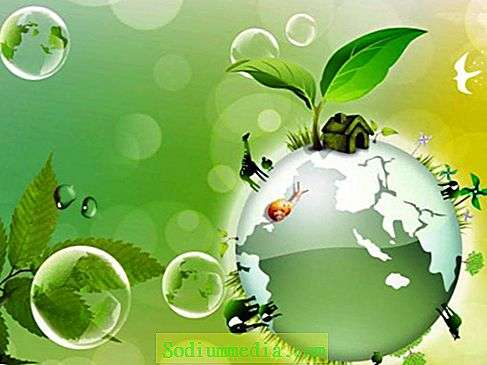 